2015-2016 YOUNG EAGLES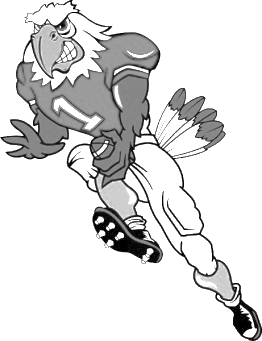 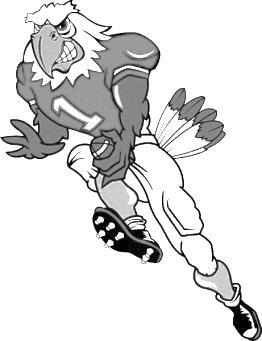 8th Grade Football ScheduleA  Games – 4:30PM  /  B Games – 5:45PMNON-ZONE PLAYZONE PLAYHead Coach: Jake Maurer					Defensive Coordinator: Terry SmithAssistant Coach: Cameronn Morrison			Assistant Coach: Darrell HollowayAssistant Coach: Jamel BagbyIf you have any questions, please contact Coach Maurer at (682) 867-3400 or jmaurer@aisd.net. 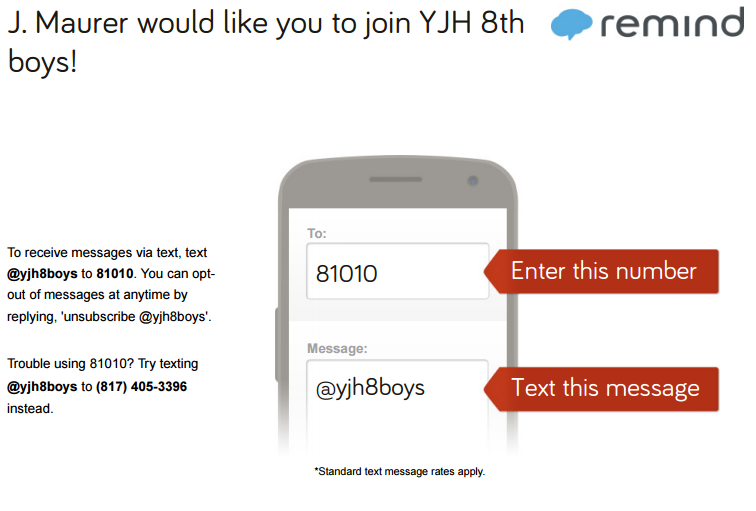 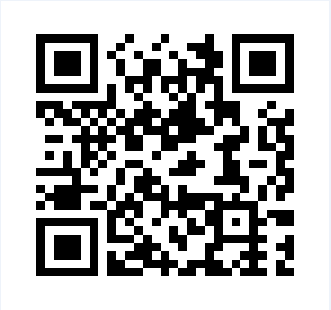 DATEOPPONENTLOCATIONWed. 9/16GunnYoungWed. 9/23BarnettBarnettWed. 9/30BolesMartin H.S. (H)Wed. 10/7CarterCarterDATEOPPONENTLOCATIONWed. 10/14NicholsYoungWed. 10/21WorkmanYoungWed. 10/28OusleySeguin H.S. (A)Wed. 11/4ShackYoungWed. 11/11BaileyBailey